项立君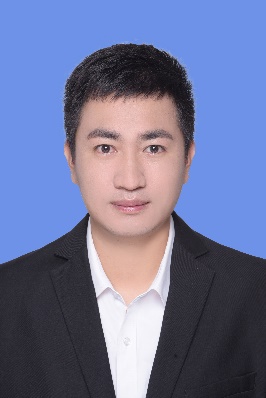 教师简介：主要研究方向为生物医用纳米材料的设计、合成、结构调控、表面功能化及其在生物医学领域的应用，包括细胞荧光成像、靶向性亚细胞器的荧光成像、活体内的多模态成像和肿瘤的诊疗等。以第一作者和通讯作者身份在Nanoscale、Optical Materials等国际期刊上发表SCI检索论文8篇，其中一篇文章被Nanoscale邀请作为封面文章，并发表学术会议论文2篇。一、主讲课程本科生：生物化学、食品毒理学、生物统计学、生物化学实验二、教育和工作经历2022.07 — 至今        安庆师范大学             讲师2016.09 — 2019.06      安徽大学                 博士三、教学科研项目情况1. 安徽省教育厅, 安徽省高校自然科学研究重点项目, 2023AH050510, NIR-II光刺激-响应型NIR-II镧基纳米诊疗剂的构建及其应用研究, 2023-08 至 今, 10万元, 在研, 主持四、发表论文情况Lijun Xiang*, Yuqing Sun, Yong Wang*, Lin Sun, Jianan Wu, Kexin Li, Longjiao Zhou, Mingzhu Zhang*, Engineered lanthanide-based nanomaterials as a novel bio-probe for in vivo dual-modal imaging, Journal of Luminescence, 2023, https://doi.org/10.1016/j.jlumin. 2023.119908.Lijun Xiang, Huihui Zhang, Hong Li, Lin Kong*; Hong-Ping Zhou*, Jieying Wu, Yupeng Tian, Jie Zhang, Yifu Mao, A specific HeLa cell-labelled and lysosome-targeted upconversion fluoresceent probe: PEG-modified Sr2YbF7: Tm3+, Nanoscale, 2017, 9(47): 18861-18866.Lijun Xiang, Xiaojiao Zhu, Huihui Zhang, Li Yang, Kexue Deng, Ying Liu, Mingshan Ye, Long Hu, Xingyuan Yang, Hongping Zhou*, A water-soluble, upconverting Sr2Yb0.3Gd0.7F7: Er3+/Tm3+@PSIoAm bio-probe for in vivo trimodality imaging, Nanoscale, 2018, 10(30): 14414-14420.Lijun Xiang, Xiaojiao Zhu, Lin Kong, Hongping Zhou*, Mingzai Wu*, Haisheng Qian, Wanni Wang, Small lanthanide-doped Sr2YbF7 nanocrystals: Upconversion fluorescence and upconversion-driven photodegradation, Optical Materials, 2018, 86(16): 537-544.Lijun Xiang, Gang Liu, Lin Kong*, Jie Zhang, Xiaojiao Zhu, Hongping Zhou*, Xingyuan Yang, Kexue Deng, Ying Liu, Multifunctional BaMnLuGdF7: Yb/Er/Ho nanoparticles for in vivo tri-modal imaging, Optical Materials, 2021, 111(110): 110578-110583.Yinsheng Tan, Huan Wang, Lijun Xiang*; Hongping Zhou, Lin Kong, Huihui Zhang, Gang Liu, Jie Hou, A water-soluble and upconverting Sr2LaF7: Yb/Er@PSIoAm bio-probe for in vitro/vivo ﬂuorescence imaging, Optical Materials, 2021, 111 (110): 110652-110656.Yong Wang, Chaofan Ji, Yinsheng Tan, Lijun Xiang*, Jie Hou, Construction of multifunctional lanthanide-based nanoparticles Ba2LuF7: Yb/Er/Ho for in vivo dual-modal tumor imaging, Optical Materials, 2022, 128: 112369.Lijun Xiang, Guozhong Ren*, Yifu Mao, Jin He, Rui Su, Controllable synthesis and upconversion emission of ultrasmall lanthanide-doped Sr2GdF7 nanocrystals, Optical Materials, 2015, 49(29): 6-14.五、获奖及荣誉情况（包括指导学生）1. 作为指导老师获得第六届安徽省大学生生命科学竞赛三等奖2. 作为指导老师获得2022年安徽省大学生生物标本制作大赛二等奖3. 作为指导老师获得2023年安徽省大学生生物标本制作大赛一等奖姓 名项立君性 别男出生年月1989.06学 位博士专业有机化学职 称讲师E-mailxianglijun5811890@163.com